Lineare / Dialektische Erörterung zum Thema „Urlaub mit Eltern“Einsatz: Als lineare oder dialektische ErörterungKlassenstufe: 8 bis 10Schulart: Gemeinschaftsschule, Realschule, GymnasiumZeitumfang: 1 Stunde für die Erarbeitung, Verfassen des Aufsatzes 2 Stunden oder HausaufgabeMögliche Fragestellungen:Sollte man mit den Eltern in den Urlaub fahren?Urlaub mit der Clique – mehr Erholung?Urlaub mit Eltern oder der Clique?Sollte man besser ohne Eltern in den Urlaub fahren?Erörtere, ob ein Urlaub mit oder ohne Eltern besser ist.Einstieg mit einem Bild, zum Beispiel Reiseziele  Freie Äußerungen zum UrlaubStoffsammlung anfertigen (für die Schülerinnen und Schüler AB). Diese kann jede / jeder Lernende für sich machen oder es wird im Plenum an der Tafel erarbeitet. Beispiel: Besprechung der StoffsammlungFormulieren der These / AntitheseThese: Urlaub mit Eltern ist besser.Antithese: Urlaub ohne Eltern ist besser.vs.These: Urlaub ohne Eltern ist besser.Antithese: Urlaub mit Eltern ist besser.Gliederung des AufsatzesMögliche Gliederung (Sanduhr-Prinzip)  Gewichtung muss je nach These / Antithese angepasst werden!Erörtere, ob ein Urlaub mit oder ohne Eltern besser ist.Vorteile eines Urlaubs mit den Eltern:Finanzierung durch die Eltern  Sparen des eigenen Geldes; Eltern finanzieren WünscheGrößeres Bildungserlebnis: Entdecken der Geschichte  Museen und historischen Stätten  / Kennenlernen anderer Kulturen und Traditionen  Einheimische, Essen, Kultur des Landes Sicherheit   fremde Kultur, viele Eindrücke, u.U. fehlende SprachkenntnisseWachsender Zusammenhalt zwischen Eltern und Kindern Vorteile des Urlaubs mit Gleichaltrigen Gleiche Interessen bei Gleichaltrigen; Stärkung der Eigenverantwortung, keine Beaufsichtigung durch Eltern Altersgerechtes Programm, zum Beispiel SportGewinnen praktischer Lebenserfahrungen, Förderung der SelbstständigkeitStärkung der Freundschaften, mehr SpaßAspekte für die EinleitungHinführung zum Thema / Einleitung:Eigene Erfahrungen (Spaß / Stress im letzten Urlaub)Erfahrungen von Freunden Allgemein gültige Aussage: Urlaubsverhalten wandelt sich immer mehr; Urlaubswünsche unterscheiden sichZitat zu UrlaubDie Überleitung beim Sanduhr-Prinzip ansprechenz.B. Obwohl es einige Vorteile beim Urlaub mit Eltern / Freunden gibt, überwiegen die Vorteile beim Urlaub mit Eltern / Freunden eindeutig…Gedanken zur SyntheseDurchführen eines Urlaubs mit Gleichaltrigen nur ab einem gewissen Alter und ausreichender Selbständigkeit, die Familie darf nicht zu kurz kommen. 
Urlaub mit den Eltern mind. einmal im Jahr, zur Stärkung der familiären BindungArbeitsblatt: Lineare / Dialektische ErörterungThema: Erörtere, ob ein Urlaub mit oder ohne Eltern besser ist.Erstelle zunächst eine Stoffsammlung und wäge positive und negative Aspekte ab:Wie lautet deine These? _______________________________________________Wie lautet deine Antithese? ____________________________________________Gewichte die Argumente deiner These in der Tabelle von  (schwächstes Argument) bis  (stärkstes Argument), stelle die Argumente der Antithese passend entgegen.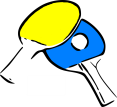 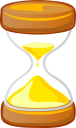 Erstelle eine Gliederung im Heft, entscheide dich für das Sanduhr- oder 
Ping-Pong-Prinzip.Eine Einleitung soll den Leser / die Leserin zum Thema führen. Wie könntest du eine Themenhinführung gestalten? Notiere Ideen:Baue deine Argumente aus:Behauptung / Argument aufstellen und eventuell erklärenBeispiele nennen, am besten zwei bis drei: zum Beispiel / beispielsweise; dies kann man durch … verdeutlichen Ein Fazit ziehen: deshalb, somit …CONTRAPROÜberlege, wie die Zusammenführung deiner Pro- und Contra-Argumente, dein Abschluss des Hauptteils, aussieht (Synthese).Gibt es eine Verbindung zur Einleitung?Welchen Ausblick auf die Zukunft gibst du?Hast du Lösungsansätze für Probleme? Notiere sie: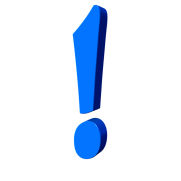 Verfasse die Erörterung. Beachte auch den Wortspeicher auf der letzten Seite.WortspeicherAlle Bilder wurden www.pixabay.de entnommen, sie sind gemeinfrei (CC-O).Urlaub MIT ElternUrlaub OHNE Eltern Bequemer für Jugendliche  Unterkunft, Essen, Ausflüge sind organisiert; Finanzierung durch Eltern  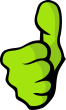 Freiheit  Bei eigenständigem Urlaub keine Regeln, Vorgaben und KontrolleGgf. Urlaub zu entfernten ReisezielenMehr Eindrücke und Kennenlernen der Region / der Stadt  Mobilität (Auto für Ausflüge); Erfahrung der Eltern, Planung durch Eltern Häufig Reiseziele in näherer UmgebungStrand- und Poolurlaub, ohne Stress und AusflügeSicherheit  Bei Fragen / Unfällen / Krankheiten sind die Eltern da   Förderung der Selbständigkeit  Jugendlicher ist selbst verantwortlichSpaß mit Eltern, gemeinsame Unternehmungen stärken die familiäre Beziehung     Stärkung der FreundschaftenEltern machen entspannten Urlaub (Pool, Strand)Sprachreisen bringen Vorteil für die eigene Entwicklung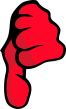 Keine SelbstbestimmungImmer unter AufsichtLangweilige AusflügeZu viele RegelnNur StrandurlaubNutzung öffentlicher VerkehrsmittelHäufig ist es lautBilliges HotelGefahren im fremden LandUrlaub MIT ElternUrlaub OHNE Eltern Beispiel(e) und FazitArgument 1:Argument 2:Argument 3:Argument 4:Beispiel(e) und FazitArgument 1:Argument 2:Argument 3:Argument 4:EinleitungDaraus / Daher ergibt sich die Frage…Dies führt zur Frage…HauptteilPro-ArgumentationAußerdem kommt hinzu, dass… Dafür spricht, dass… Das Hauptargument hierfür ist… Hinzu kommt, dass…An erster Stelle wäre zu nennen, dass…Vor allem sollte man bedenken, dass…Contra-ArgumentationGegen…spricht… Ein weiteres Argument dagegen ist… Dagegen spricht, dass…Demgegenüber ist aber auch zu bedenken, dass…aber auch, dem steht entgegen, man darf dabei nicht vergessentrotz all der genannten Gründe darf nicht übersehen werdenUm Argumente hervorzuhebenBetonen / Hervorheben möchte ich, dass…
Sehr / Besonders wichtig aber erscheint mir …,
Man darf auch nicht übersehen, dass…,
Entscheidend ist nach meiner Ansicht / Meinung, dass…Außerdem spielt noch … eine wichtige Rolle,
Noch wichtiger ist, …vor allem / hauptsächlich / insbesondere /
besonders / meistens,Um Aspekte (Argumente  / Beispiele) zu ergänzenergänzend, außerdem, zusätzlich, auch, darüber hinaus, sowie, ferner, zudem, weiterhin, des Weiteren, ebenfalls, schließlich, nicht zuletzt
nicht nur.. sondern auch
BeispieleAls Beispiel kann ... angeführt werden… An diesem Beispiel kann gezeigt werden / lässt sich zeigen / wird deutlich, dass/wie Aus eigener Erfahrung kann ich sagen, dass…Schlussfolgerungen ziehenAls Fazit…Dies zeigt / belegt,… Insgesamt betrachtet…Wie das Beispiel zeigt, …Sodass, demnach, also, somit, daher, deshalb, so dass, folglich, deswegen, darum trotz allem, trotzdemSchlussteilInsgesamt komme ich zu dem Schluss, dass…Abschließend kann ich festhalten, dass…Meiner Meinung nach …Ich bin der Meinung, dass…Meiner Einschätzung nach…